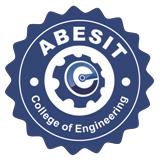 ABES Institute of TechnologyABESIT/RO/Notices/05/2019-20/20					08th November 2019I have been directed to inform all students, faculty & technical staff that as per University circular no. AKTU/RO/2019/3542 dated 08 November 2019, college will remain closed from 09th November 2019 to 11th November 2019.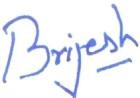 RegistrarC. C. to:-Hon’ble Chairman Sir/ Advisor Sir (e-mail),Director Sir (e-mail)Prof. Rajdev Tiwari – Proctor (e-mail)Head – Deptt. of CSE/IT/ECE/ME/CE/Applied Science (e-mail),Dr. Rakesh Singh Tomar, Head – Library (e-mail),CRC (e-mail),Mr. Sachin Sharma, Head – Accounts Department (e-mail),Mr. Sanjay Vaish, Head-HRMr. Ravinder Yadav – Head Service Deptt.Warden – Boys’ and Girls’ Hostel,Examinations Cell,Notice Board – ABESIT & Hostel (Boys’ & Girls’),Records Room (R.O. - 05),ABESIT web-site